ВАЖЛИВО! ШАНОВНІ БАТЬКИ!!!У місті триває процес приведення наявної мережі закладів загальної середньої освіти до вимог чинного законодавства України. На 2021/2022 навчальний рік здійснюють набір до 10-х класів наступні заклади загальної середньої освіти міста.

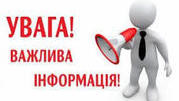 Шановні батьки!!!У місті триває процес приведення наявної мережі закладів загальної середньої освіти до вимог чинного законодавства України.На 2021/2022 навчальний рік здійснюють набір до 10-х класів наступні заклади загальної середньої освіти міста:Довгинцівський район – КНВК №81, 129, КПГ;Інгулецький район – КГ № 127, КЗШ № 115;Металургійний район – КГ № 95, КСЗШ № 4;Покровський район – КПЛ, КГ № 49, КСШ №71;Саксаганський район – КПНЛ, КНВК № 35, КСШ № 107, КЗШ №113, 119;Тернівський район – КНВК «ЗНЗ-ТЛ», КТГ;Центрально-Міський район – КЦМЛ, КЦМГ, КСШ № 20, КЗШ № 123.Окремо зазначаємо, що три санаторні школи №№ 5, 7, 8 (обласного підпорядкування) рішенням Дніпропетровської обласної ради змінили тип на ліцей і також будуть здійснювати набір до 10-х класів на наступний навчальний рік.Крім того, у 2021 році планується перепрофілювати 12 закладів із загальноосвітніх шкіл І-ІІІ ступенів на «гімназії» зі структурним підрозділом «початкова школа», а саме: Департамент освіти і науки виконкому Криворізької міської ради інформує, що у 2022 році планується завершити процес приведення наявної мережі закладів загальної середньої освіти міста до вимог чинного законодавства України. Довгинцівський районКЗШ № 89Інгулецький районКЗШ № 59, 102Металургійний районКЗШ № 66Покровський районКЗШ № 93, 112, 121Саксаганський районКСШ № 70, КЗШ № 17, 51Тернівський районКЗШ № 50, 116Центрально-Міський район.